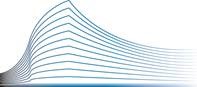 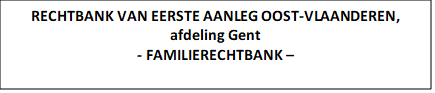 Rolnummer: 		Kamer: zestiende familiekamer		Datum zitting: Antwoordformulier maatregelen opgeroepen partij Opgeroepen partij:  Voornaam: Familienaam: Geboren in: 					op GSM- (bij voorkeur) of telefoonnummer: E-mailadres : Adres:  Rijksregisternummer :  Uw advocaat: Naam verzoekende partij:  De opgeroepen partij gaat akkoord met volgende punten:  Met betrekking tot het/de kind(eren):O inschrijvingsadres O ouderlijk gezag O verblijfsregeling O financiële maatregelen voor het kind O andere:  De opgeroepen partij wenst volgende zaken te bespreken (geen akkoord) op de inleidende zitting  Met betrekking tot het/de kind(eren) (indien van toepassing):  O inschrijvingsadres O ouderlijk gezag O verblijfsregeling O financiële maatregelen voor het kind O overige maatregelen:  Is er sprake van een bijzondere problematiek en is er therapeutisch of op andere wijze reeds rond gewerkt? 		O ja, 	………………………………………………………………………………………………			………………………………………………………………………………………………		O neeDatum en handtekening 